DG型多级泵型号意义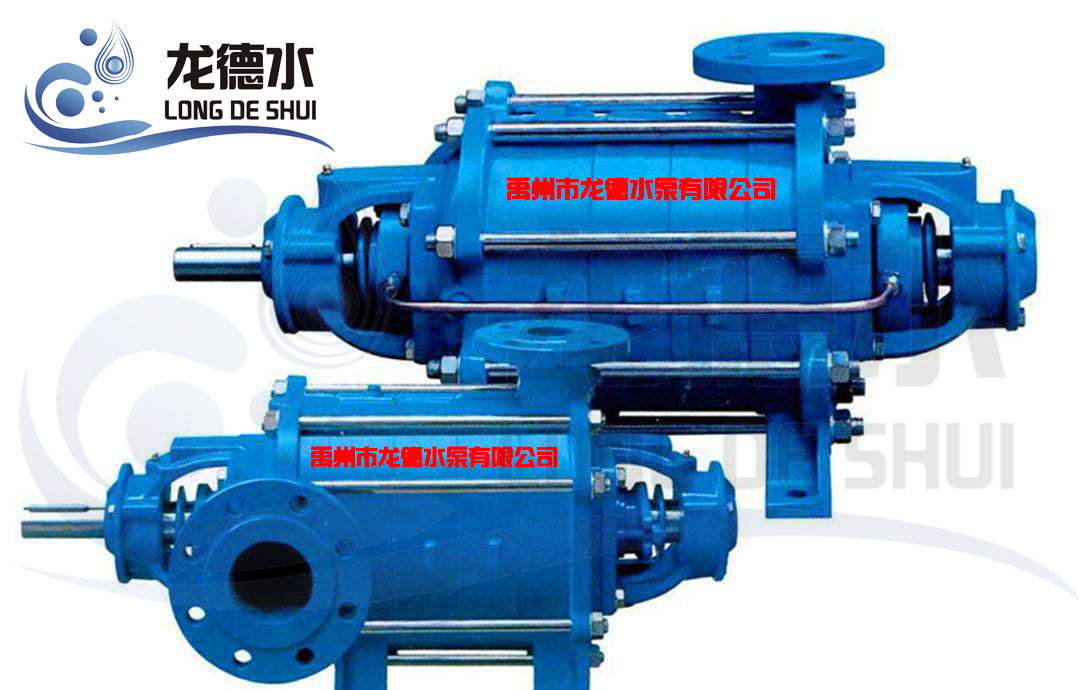 例：D(DG)155-67x9D----多级离心水泵DG---多级锅炉给水泵155--流量（m³/h)67---单级扬程（米）9----级数性能参数型号转速r/min流量流量扬程m效率%功率（kw）功率（kw）必须汽蚀余量（m）型号转速r/minm³/hL/S扬程m效率%轴功率电机功率必须汽蚀余量（m）D.DG6-25x329506.31.7575452.865.52.0D.DG6-25x429506.31.75100453.817.52.0D.DG6-25x529506.31.75125454.777.52.0D.DG6-25x629506.31.75150455.72112.0D.DG6-25x729506.31.75175456.67112.0D.DG6-25x829506.31.75200457.63152.0D.DG6-25x929506.31.75225458.52152.0D.DG6-25x1029506.31.75250459.5318.52.0D.DG6-25x1129506.31.752754510.518.52.0D.DG6-25x1229506.31.753004511.418.52.0D.DG12-25x3295012.53.4775544.737.52.0D.DG12-25x4295012.53.47100546.30112.0D.DG12-25x5295012.53.47125547.88112.0D.DG12-25x6295012.53.47150549.46152.0D.DG12-25x7295012.53.471755411.0152.0D.DG12-25x8295012.53.472005412.5118.52.0D.DG12-25x9295012.53.472255414.1818.52.0D.DG12-25x10295012.53.472505415.76222.0D.DG12-25x11295012.53.472755417.34222.0D.DG12-25x12295012.53.473005418.9302.0D.DG25-30x32950256.9490629.88152.2D.DG25-30x42950256.941206213.118.52.2D.DG25-30x52950256.941506216.47222.2D.DG25-30x62950256.941806219.77302.2D.DG25-30x72950256.942106223.1302.2D.DG25-30x82950256.942406226.4372.2D.DG25-30x92950256.942706229.65372.2D.DG25-30x102950256.943006232.9452.2D.DG46-30x329504612.8907016.11223.0D.DG46-30x429504612.81207021.48303.0D.DG46-30x529504612.81507026.85373.0D.DG46-30x629504612.81807032.21373.0D.DG46-30x729504612.82107037.58453.0D.DG46-30x829504612.82407042.95553.0D.DG46-30x929504612.82707048.32553.0D.DG46-30x1029504612.83007053.69753.0D.DG46-50x329504612.81506329.83372.8D.DG46-50x429504612.82006339.77452.8D.DG46-50x529504612.82506349.71552.8D.DG46-50x629504612.83006359.65752.8D.DG46-50x729504612.83506369.6902.8D.DG46-50x829504612.84006379.54902.8D.DG46-50x929504612.84506389.481102.8D.DG46-50x1029504612.85006399.421102.8D.DG46-50x1129504612.855063109.361322.8D.DG46-50x1229504612.860063119.31322.8型号转速r/min流量流量扬程m效率%功率（kw）功率（kw）必须汽蚀余量（m）型号转速r/minm³/hL/S扬程m效率%轴功率电机功率必须汽蚀余量（m）DG85-45x229508523.6907228.94374.2DG85-45x329508523.61357243.4554.2DG85-45x429508523.61807257.87754.2DG85-45x529508523.62257272.34904.2DG85-45x629508523.62707286.811104.2DG85-45x729508523.631572101.31324.2DG85-45x829508523.636072115.71324.2DG85-45x929508523.640572130.21604.2DG155-30x2295015543607732.84553.2DG155-30x3295015543607749.26753.2DG155-30x42950155431207765.68903.2DG155-30x52950155431507782.101103.2DG155-30x62950155431807798.521323.2DG155-30x729501554321077114.971603.2DG155-30x829501554324077131.361803.2DG155-30x929501554327077147.781803.2DG155-30x1029501554330077164.202253.2D.DG155-67x329501554320174114.71325.0D.DG155-67x429501554326874152.61855.0D.DG155-67x529501554333574191.12205.0D.DG155-67x629501554340274229.32805.0D.DG155-67x729501554346974267.53505.0D.DG155-67x829501554353674305.73505.0D.DG155-67x9295015543603743444405.0DG280-43x2295028077.8867785.171104.0DG280-43x3295028077.812977127.71504.0DG280-43x4295028077.817277170.32304.0DG280-43x5295028077.821577212.93004.0DG280-43x6295028077.825877255.53004.0DG280-43x7295028077.830177298.13504.0DG280-43x8295028077.834477304.74104.0DG280-43x9295028077.838777383.24304.0DG280-65x6295028077.839073407.45003.0DG280-65x7295028077.845573475.36803.0DG280-65x8295028077.852073543.26803.0DG280-65x9295028077.858573611.18503.0DG280-65x10295028077.8650735798503.0DG450-60x3295045012518079299.23604.2DG450-60x4295045012524079372.35004.2DG450-60x5295045012530079465.46804.2DG450-60x6295045012536079558.26804.2DG450-60x7295045012542079651.58504.2DG450-60x8295045012548079744.68504.2DG450-60x9295045012554079837.710504.2DG450-60x10295045012560079930.810504.2